ПРОЕКТ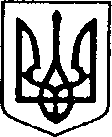 УКРАЇНАЧЕРНІГІВСЬКА ОБЛАСТЬН І Ж И Н С Ь К А    М І С Ь К А    Р А Д АВ И К О Н А В Ч И Й    К О М І Т Е ТР І Ш Е Н Н ЯВід15.08. 2019 р.		 м. Ніжин		                          № 253Про розгляд матеріалів опікунської ради                  Відповідно до статей 34, 42, 52, 53, 59, 73 Закону України “Про місцеве самоврядування в Україні”, Регламенту виконавчого комітету Ніжинської міської ради Чернігівської області VІІ скликання, затвердженого рішенням виконавчого комітету Ніжинської міської ради від 11.08.2016 р. №220, протоколу засідання опікунської ради від 05.08.2019 р.та розглянувши заяви громадян, виконавчий комітет міської ради вирішив:1.На підставі статті 60, 63 Цивільного кодексу України, пункту 5.2 Правил опіки та піклування затвердити подання органу опіки та піклування про те, що ПІП, (02.01.1953 р. н.,) можливо призначити опікуном над ПІП, (20.09.1977 р. н.), у разі визнання його недієздатним. 2.Начальнику служби у справах дітей Рацин Н.Б. забезпечити оприлюднення даного рішення на офіційному сайті міської ради протягом 5 робочих днів з дня його прийняття.3. Контроль за виконанням рішення покласти на заступника міського                                                                                                                          голови з питань діяльності виконавчих органів ради Алєксєєнка І.В.Міський голова                                                                                   А.ЛІННИКПояснювальна запискадо проекту рішення «Про розгляд матеріалівопікунської ради»         Відповідно до статей 34, 52, 53, 59, 73 Закону України “Про місцеве самоврядування в Україні”, Регламенту виконавчого комітету Ніжинської міської ради Чернігівської області VІІ скликання, затвердженого рішенням виконавчого комітету Ніжинської міської ради від 11.08.2016 р. №220, протоколу засідання опікунської ради від 05.08.2019 р та розглянувши заяви громадян, виконавчий комітет міської ради має право розглядати питання щодо правових засад захисту прав повнолітніх осіб, які за станом здоров’я потребують допомоги.Проект рішення складається з одного розділу.Розділ І. На підставі ст.ст. 60, 63, Цивільного кодексу України виконавчий комітет, як орган опіки та піклування, затверджує подання органу опіки та піклування про те, що громадян доцільно або недоцільно призначати опікуном(піклувальником) над особою, у разі визнання її недієздатною.Даний проект рішення містить інформацію, яка належить до конфіденційної та  без згоди осіб, яких вона стосується, опублікуванню не підлягає відповідно до статті 32 Конституції України, статей 301, 302 Цивільного кодексу України, Закону України «Про доступ до публічної інформації» №2939-VI від 13.01.2011р., «Про захист персональних даних» №2297-VI від 01.06.2010 р. Проект рішення оприлюднений на сайті Ніжинської міської ради 06.08.2019р.Враховуючи вищевикладене, проект рішення «Про розгляд матеріалів опікунської ради» може бути розглянутий на засіданні виконавчого комітету з позитивним вирішення питанням.Доповідати проект рішення «Про розгляд матеріалів опікунської ради» на засіданні виконавчого комітету Ніжинської міської ради буде начальник служби у справах дітей Рацин Н.Б.Заступник міського голови                                                  І. АЛЄКСЄЄНКО